Attachment B Superintendent’s Memo #075-22April 8, 2022Virginia Department of EducationFiscal Year 2022 Supply Chain Assistance Funding Attestation StatementDivision Name:	Click or tap to enter division nameDivision Number:	Click or tap to enter division numberCFDA Number: 10.555Period of Performance: January 1, 2022-September 30, 2023To assist school food authorities (SFAs) experiencing supply chain disruptions, the U.S. Department of Agriculture (USDA) Food and Nutrition Service has allocated Supply Chain Assistance (SCA) funds, made available through the Commodity Credit Corporation (CCC) and authorized under the CCC Charter Act [15 U.S.C. 714]. The funding allocation for each Virginia SFA will include two components: a base payment of $5,000 and a proportional funding amount based on each SFA’s share of statewide student enrollment.  Note: Authorized Representative must initial each statement below.Click or tap to enter SFA name attests: 
 Click or tap to enter SFA name is experiencing supply chain disruptions and related financial difficulties/need, including unanticipated cancellation of food and/or supply contracts, lack of availability of certain foods, unexpected substitution of food products, unpredictable increases in food and supply prices, or other obstacles;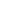  Click or tap to enter SFA name will only use SCA funds to purchase domestic unprocessed or minimally processed foods. Examples of allowable food products include fluid milk and other dairy foods such as cheese and yogurt; fruits and vegetables (including 100 percent juices); grain products such as pastas and rice; meats (whole, pieces, or food items such as ground meats); and meat alternates such as beans or legumes. Foods in a wide variety of minimal processing states (e.g., whole, cut, pureed, etc.) and/or forms (e.g., fresh, frozen, canned, dried, etc.) are allowable.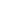  Click or tap to enter SFA name will not use SCA funds for any significantly processed or prepared foods. For example, baked goods such as breads, muffins, or crackers; pre-packaged sandwiches or meals; or other prepared and/or pre-cooked items such as chicken nuggets or pre-made pizza, that come ready-to-eat or that require no further preparation beyond heating are not allowable purchases. Non-domestic food products cannot be purchased with SCA funds. The limited exceptions provided under the NSLP Buy American provision may not be used since all products must be domestic.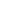  Click or tap to enter SFA name will not use SCA funds for any labor, indirect costs, or other administrative expenses;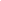  Click or tap to enter SFA name will comply with all recordkeeping and review requirements per 7 CFR 210.9(b)(17) and 7 CFR 210.18, include maintaining documentation demonstrating appropriate use of SCA funds; and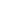  Click or tap to enter SFA name will comply with all applicable federal procurement and financial management requirements per 2 CFR 200, including the option to utilize emergency noncompetitive procurements.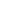 SCA funds cannot be dispersed until each attestation statement above is initialed, the form is signed and dated (either physically or digitally), and emailed to the Virginia Department of Education, Office of School Nutrition Programs at SNPpolicy@doe.virginia.gov. SCA funds must be deposited in the nonprofit food service account; however, Click or tap to enter SFA name is not required to account for these funds separately from the nonprofit school food service account. SFAs are required to maintain documentation supporting allowable SCA food purchases, consistent with the regular program recordkeeping requirements. I certify that this attestation is true and correct, and therefore, Click or tap to enter SFA name is eligible for SCA funds as calculated. 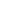 School Nutrition Director Signature	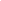 School Nutrition Director Printed Name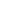 Date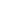 Superintendent Signature		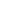 Superintendent Printed Name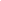 DateThis institution is an equal opportunity provider.